Biuro Zakupów 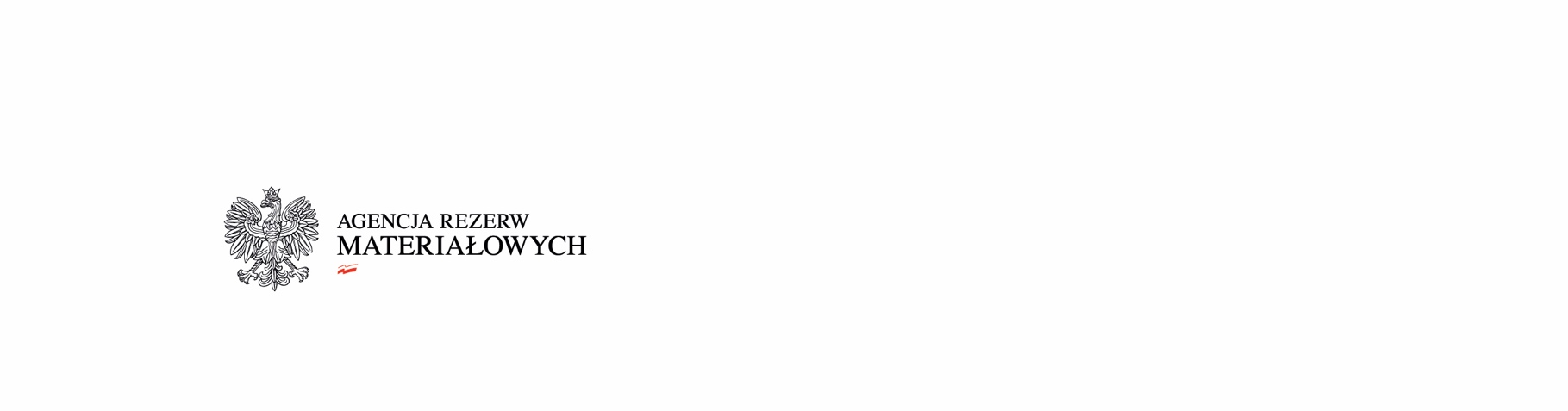 BZ.261.51.2020Warszawa, dnia 28 sierpnia 2020 r.Dot. postępowania o udzielenie zamówienia publicznego na wykonanie  remontu budynku magazynowego w Składnicy ARM w Niemcach - znak sprawy: BZ.261.51.2020Działając na podstawie art. 92 ustawy z dnia 29 stycznia 2004 r. Prawo zamówień publicznych (Dz. U. z 2019 r. poz. 1843 z późn. zm.), Zamawiający informuje, 
że wybiera ofertę nr 90dla zadnia nr 1 –  termomodernizacja budynku magazynowego nr 4Zakład Usług Remontowo Budowlanych Robert Dykiel25-706 Kielce ul. Końcowa 6cena oferty: 310 306, 48 zł (60,00 pkt),okres gwarancji: 60 miesięcy (40,00 pkt)Łączna punktacja: 100,00.dla zadnia nr 2 –  termomodernizacja budynku magazynowego nr 6Zakład Usług Remontowo Budowlanych Robert Dykiel25-706 Kielce ul. Końcowa 6cena oferty: 310 306, 48 zł (60,00 pkt),okres gwarancji: 60 miesięcy (40,00 pkt)Łączna punktacja: 100,00Uzasadnienie: Oferta przedstawia najkorzystniejszy bilans w kryteriach określonych 
w postępowaniu. Wykonawca spełnia warunki udziału w postępowaniu, a złożona oferta nie podlega odrzuceniu. Informacja o nazwach (firmach), siedzibach
 i adresach Wykonawców, którzy złożyli oferty w przedmiotowym postępowaniu, 
a także punktacja przyznana ofertom dla zadnia nr 1 –  Termomodernizacja budynku magazynowego nr 4dla zadnia nr 2 – Termomodernizacja budynku magazynowego nr 6Nr ofertyNazwa i adres WykonawcyCena brutto (zł)/PunktacjaOkres gwarancji (m-ce)/ PunktacjaŁączna punktacja90Zakład Usług Remontowo Budowlanych Robert Dykiel25-706 Kielce ul. Końcowa 6310 306,4860604010093F.P.H RAMAR Gajowy Rafał21-400 Łuków ul. Łapiguz 100d478 949,5238,87604078,8796"POL-BUD" Jacek Poleszak21-003 Ciecierzyn, Dys, ul. Kwiatowa 29422 314,5144,09604084,09Nr ofertyNazwa i adres WykonawcyCena brutto (zł)/PunktacjaOkres gwarancji (m-ce)/ PunktacjaŁączna punktacja90Zakład Usług Remontowo Budowlanych Robert Dykiel25-706 Kielce ul. Końcowa 6310 306,4860604010096"POL-BUD" Jacek Poleszak21-003 Ciecierzyn, Dys, ul. Kwiatowa 29422 314,5144,09604084,09